Cadre réservé à l’administrationCadre réservé à l’administrationCadre réservé à l’administrationCadre réservé à l’administrationCadre réservé à l’administrationCadre réservé à l’administrationCadre réservé à l’administrationAdhésion :Cours :Date : Mode de règlement Mode de règlement MontantBanqueDate d’encaissementDate d’encaissementN° de Chèque         Personne à prévenir en cas d’urgence (Nom & Tél.) : 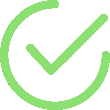 Date et signature :     Obligations légales 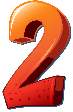 Je reconnais que l’adhésion au TC Roquebrune entraîne l’acceptation du règlement du club et ceux de la FFT (Fédération Française de Tennis).Je reconnais avoir pris connaissance des garanties d’assurances proposées avec la licence, sachant qu’il m’est possible de souscrire des garanties supplémentaires.J’autorise le TC Roquebrune à utiliser, pour la saison, mon image, ou celle de l’enfant mineur faisant l’objet de cette adhésion dont je suis le représentant légal, pour les divers supports directement liés aux activités du club.. En cas de non autorisation, je m’engage à le formuler par écrit au TC RoquebruneConformément à la loi informatique et liberté du 6 janvier 1978, vous bénéficiez d’un droit d’accès et de rectification aux informations vous concernant, auprès de la FFT.  Par internet : fft@fft.fr ou FFT – Service Organisation et Systèmes d’information – 2 av Gordon Bennett – 75116 Paris    Informations adhérent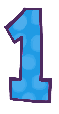     Informations adhérent*Mme.*M.*Nom (en majuscule) :*Prénom (en majuscule) :*Date de naissance :*NationalitéAdresse :

*Code postal / Ville*Email (du représentant légal pour les mineurs) OBLIGATOIRE (en majuscule)*Email (du représentant légal pour les mineurs) OBLIGATOIRE (en majuscule)*Email (du représentant légal pour les mineurs) OBLIGATOIRE (en majuscule)*Email (du représentant légal pour les mineurs) OBLIGATOIRE (en majuscule)Autre Mail :*Tél. principal / parent (précisez)Tél. Parent (précisez)Autre Tél. (précisez)